Тема: Изменения в природе веснойЦели: обобщить знания учащихся о весенних изменениях в природе; рассмотреть экологические проблемы, которые возникают весной, способы их решения; углубить и расширить знания учащихся о некоторых видах растений и животных; воспитывать любовь к родной природе, бережное отношение к ней; развивать внимание, любознательность, речь. Оборудование: рисунки, фотографии растений и животных весной, запись пьесы «Времена года» П. И. Чайковского, рисунок «Ждут спасения», жетоны для викторины.Ход занятияI. Организационный момент.II. Сообщение темы занятия.Учитель. Отгадайте загадку, и вы узнаете тему нашего занятия.Старый тополь у крылечка.Ищет грач свое местечко.Грохот льдин, шуршанье вод.Света полон небосвод.Муравьи, едва подсохло,Дружно взялись за дела:Муравейников высоких.Починяют купола. (Весна.)                       А. ЕкимцевУчитель. Ребята, сегодня мы подведем итог наших наблюдений за признаками весны, изменениями в жизни растений и животных весной, вспомним замечательные стихотворения и поговорки о весне и весенних месяцах.Заранее подготовленные учащиеся читают стихотворения.1-й ученик.  	Золотое солнце вышло,Бродит по горам.Галки подняли на крыше Страшный тарарам.Снег скользит по горным склонам,Глыбой едет вниз.Две сосульки с нежным звоном С крыши сорвались.Две синички что-то спели, Воробьи галдят.Мелодичный звон капели Наполняет сад.Стало в мире больше света, Света и тепла.Что случилось? Может, этоК нам весна пришла?У. Раджаб 2-й ученик.  	К нам весна шагаетБыстрыми шагами,И сугробы таютПод ее ногами.Черные проталиныНа полях видны.Верно, очень теплыеНоги у весны. И. ТокмаковаIII. Приметы весны.– Давайте вспомним весенние месяцы. Ребята, отгадайте загадки:1. Дует теплый южный ветер, Солнышко все ярче светит, Снег худеет, мякнет, тает.Что за месяц? Кто узнает?(Март.)2. Яростно река реветИ разламывает лед.В домик свой скворец вернулся,А в лесу медведь проснулся,В небе жаворонка трель.Месяц к нам пришел...(Апрель.)3. Зеленеет даль полей,Запевает соловей.В белый цвет оделся сад,Пчелы первые летят.Гром грохочет. Угадай,Что за месяц это?        (Май.)– Какие приметы весны названы в этих загадках?Звучит запись из цикла «Времена года» П. И. Чайковского. В класс входят весенние братья-месяцы.Март. 21 марта – день весеннего равноденствия, – день с ночью меряется: полсуток на небе солнышко, полсуток – ночь. В этот день в лесу празднуют Новый год – к весне поворот.Солнце начинает одолевать зиму. Рыхлеет, ноздрится, становится серым снег. С крыш свисают ледяные сосульки, блестя, струится по ним вода – и капает, капает... Натекают лужи – и уличные воробьишки весело полощутся в них, смывая с перьев зимнюю копоть. В садах звенят радостные бубенчики синиц.Весна прилетела к нам на солнечных крыльях. У неё строгий порядок работ. Первым делом она освобождает землю: делает проталинки. А вода ещё спит подо льдом. Спит под снегом и лес.Апрель. Апрель – это уже настоящий весенний месяц.Пусть в иной год теплая погода установится не сразу, пусть и снег пойдет, и мороз ударит, а все-таки весна уже чувствуется.Послушайте, как весело звенит по водосточным трубам вешняя капель. На дворах среди потемневшего снега сверкают лужи. В лужах отражается солнце и по-весеннему ярко-синее небо.Воробьи, растопырив крылышки, с громким задорным чириканьем наскакивают друг на друга, дерутся или с таким азартом купаются в лужах, что кругом только брызги летят.По карнизам домов, нежно воркуя, расхаживают степенные голуби.А как приятно в погожий весенний денек побывать за городом! В полях повсюду уже почти сошел снег. В ложбинах шумят потоки воды. Со всех сторон несутся они к реке и скрываются подо льдом. Лед посинел, надулся, весь потрескался – вот-вот тронется, поплывет вниз по реке.А вот в небольшой заводи, где лед отошел от берега и разлилась вода, плавает парочка диких уток. Они уже прилетели с юга и пока, до вскрытия рек и озер, ютятся у берегов по растаявшим местам. Прилет этих птиц – верный признак того, что до весеннего половодья уже совсем недолго.Прошло еще несколько теплых дней, вскрылась река, а на возвышенностях показалась молодая зеленая травка. По косогорам, пригретые солнцем, выглянули первые цветы мать-и-мачехи. На орешнике и на осине повисли длинные сережки, а ветви ивы в серебристо-белых пушистых «зайчиках».В лугах и на оттаявших лесных полянах появились кучки свеженарытой земли – кротовьи холмики. В голубой вышине, над лугами и полями, над перелесками, зазвенела веселая песня жаворонка.Май. Май – месяц цветения земли. Хорошо в эту весеннюю пору в лесу! Только недавно сошел снег, а из-под слежавшейся прошлогодней листвы всюду лезет молодая травка. Между кустов возле больших светлых луж синеют цветы медуницы и поднимается золотисто-желтый чистяк.В воздухе тоже чувствуется весна – пахнет талой землей, отсыревшей корой деревьев, сморчками. А то вдруг набежит ветерок, и так хорошо запахнет фиалками! Значит, и они уже где-то в лесу распустили свои душистые, нежные лепестки.Из весенних луж слышится задорное урчание лупоглазых певцов – лягушек. Откуда-то издалека доносится кукование кукушек.Земля с каждым днем становится все наряднее, одевается в пестрый убор свежих трав и цветов. Цветут березы, ветлы, могучие великаны дубы и душистая черемуха. В садах зацветают яблони, сливы, вишни. А потом цветущий наряд деревьев сменится зеленым убором густой листвы.Повсюду: в лесу, на лугу и в поле – с зари до зари распевают птицы. Днем в рощах и в лесу стоит такой щебет, свист, чириканье, что трудно и различить, кто из пернатых певцов как поет.Дни яркие, солнечные, один краше другого.Но вот откуда-то из-за леса выползла тяжелая грозовая туча. Все кругом помрачнело. Притих многоголосый птичий хор. По верхушкам деревьев пробежал тревожный ветерок. Тяжело упала на землю первая дождевая капля, за ней другая, третья. И вдруг огненной трещиной на миг раскололось свинцовое небо. Треснуло, загрохотало кругом. Как из ведра хлынул теплый грозовой дождь.Недолог весенний ливень. Быстро промчались тучи, вновь засияло солнце, а от влажной, пригретой земли стал подниматься кверху теплый парок.И г р а  «Весенние братья-месяцы»Учитель. Давайте вспомним пословицы и поговорки о весенних месяцах. (За каждый ответ учащиеся получают жетон в виде букетика цветов.)П о с л о в и ц ы  и  п о г о в о р к и  о весенних месяцахВ марте день с ночью меряется, равняется.И в марте мороз на нос садится.Март – березень, протальник, капельник.Март – ветронос, водотек.Март – грачевник, грачей пригнал.Март – зимобор, с зимой борется.Март не весна, а предвесенье.Март с водой, апрель с травой, а май с цветами.Март у матери-зимы шубу купил, а через три дня ее продал.Апрель-батюшка в поле зовет.Апрель воду подбирает, цветы раскрывает.Апрель – месяц говорливой воды, хранитель вешнего шума.Апрельский скворец – весны гонец.Апрельский цветок ломает снежок.В апреле хоть семь раз дождь иди, а все платье сухо.Мокрый апрель – хорошая пашня.В мае два холода: когда черемуха цветет и когда дуб распускается.Дождь в мае хлеба подымает.Май леса наряжает, лето в гости ожидает.Май – пора сева.Май – под каждым кустиком рай.Майская травка и голодного кормит.Учитель подводит итоги игры «Весенние братья-месяцы».IV. Экологическая сказка «Весна».Учитель читает сказку и демонстрирует фотографии природы весной.ВеснаПриступила к работе Весна-Красна. Не сразу взялась она за дело. Сперва призадумалась: какую бы ей картину нарисовать?Вот стоит перед ней лес – хмурый, унылый. «А дай-ка я разукрашу его по-своему, по-весеннему!»Взяла она тонкие, нежные кисточки. Чуть-чуть тронула зеленью ветки берёз, а на осины и тополя поразвесила длинные розовые и серебряные серёжки.День за днём всё наряднее пишет свою картину Весна.На широкой лесной поляне синей краской вывела она большую весеннюю лужу. А вокруг неё, будто синие брызги, рассыпала первые цветы подснежника, медуницы.Ещё рисует день и другой. Вот на склоне оврага кусты черёмухи; их ветки покрыла Весна мохнатыми гроздьями белых цветков. И на лесной опушке, тоже все белые, будто в снегу, стоят дикие яблони, груши.Посреди луговины уже зеленеет трава. А на самых сырых местах, как золотые шары, распустились цветки калужницы.Всё оживает кругом. Почуяв тепло, выползают из разных щёлок букашки и паучки. Майские жуки загудели возле зелёных берёзовых веток. Первые пчёлы и бабочки летят на цветы.А сколько птиц в лесу и в полях! И для каждой из них Весна-Красна придумала важное дело. Вместе с птицами строит Весна уютные гнездышки.По Г. Скребицкому– О каких признаках весны рассказывает сказка?– Как ведут себя насекомые?– Как ведут себя птицы?Учитель. Одна из примет весны – вскрытие рек, половодье. Чем это грозит животным? Как человек может помочь животным? (Животные собираются на незатопленных островках.)Рассмотрите рисунок «Ищут спасения». Как человек может помочь животным в половодье?Составьте рассказ по рисунку о спасении зайцев.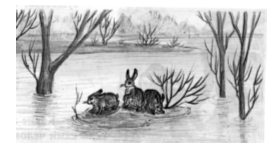 – Послушайте стихотворение. Какую помощь люди должны оказывать весной птицам? (Строить скворечники.)***День весенний, веселый,Светит солнце с утра.Побежала из школыПо домам детвора.Притащили дощечкиИ пилу с молотком,На просохшем крылечкеСтроят маленький дом.Домик с круглым оконцем,Возле дома порог,Чтобы, греясь на солнце,Петь бы скворушка мог.Домик с крышей тесовой –Гордость наших ребят...Но скворечня готова,А скворцы не летят.Вышел дедушка древний,Сел курить на бревно:– А в соседней деревне Прилетели давно!Слышен шелест под крышей,Птичий радостный гам...– Тише, дедушка!.. Тише!..Это, кажется, к нам!                    З. Александрова             ***Пускай всегда такой обычайВ моей останется стране –Встречать любовно стаи птичьи,Всем сердцем радуясь весне.И я, ребята, в этом грешен:У всех соседей на видуУже строительство сквореченВ моем развернуто саду.Пусть прилетят, чтоб торопливоС утра до ночи хлопотать!Я двум скворцам приют счастливыйХочу до осени создать.Быть может, им в чужбине снилсяМой дом среди ветвей густых.Пусть русское гостеприимствоВ краю знакомом встретит их,                   Г. Гарнакарьян– Почему надо строить скворечники?– Какую роль выполняют птицы в природе?V. Викторина.1. Конкурс «Растения весной».1. Почему весной листья на деревьях блестят? (Молодые листочки покрыты смолой. Ее сразу почувствуешь на пальцах – листья клейкие. Эта смола оберегает нежные молодые побеги от резких перемен погоды и затрудняет испарение.)2. Какого цвета молодые листья дуба? (Молодые побеги бывают необычно красного цвета из-за присутствия в них особого красящего вещества. Через некоторое время они становятся зелеными.)3. Почему осиновый лист и без ветра трепещет? (Листья осины дрожат даже в безветренную погоду, так как основание очень длинного черешка сплюснуто и похоже на тонкую пластинку.)4. Какие деревья и кустарники цветут еще до распускания листьев? (Ольха, ива, орешник.)5. Как выглядят цветы у сосны? (Роль цветков у сосны выполняют шишечки. Маленькие, красные, они появляются во второй половине мая.)6. В какое время года бывает хвоепад у ели? (Хвоепад у ели бывает ранней весной.)7. Орехи какого дерева самые мелкие в мире? (Ольхи. Двести орешков весят всего один грамм.)8. Что означает «плач» березы весной? (Сокодвижение. В средней полосе России бывает в апреле.)9. Какое дерево поит дятла? (Береза. Весной, когда по стволу к веткам начинает двигаться кисловато-сладкий сок, дятел пробивает в стволе дырочку и пьет его.)10. Какой вред деревьям приносит сбор сока? (Дерево без сока засохнет, погибнет.)11. Какое травянистое растение зацветает первым? Когда? (Мать-и-мачеха, в апреле.)12. Как мать-и-мачеха от мороза спасается? (Если внимательно рассмотреть стебелек, то можно увидеть, что он покрыт пушком. Воздух, который собирается между волосками, насыщается влагой. Вот этот пушок и помогает растению спастись от заморозка.)13. Какое растение называют «цветок-букетик»? Почему? (Медуницу. Сначала у нее все цветки розовые, через несколько дней на стебельке можно увидеть голубые, синие и фиолетовые цветки. Отцветая, они меняют окраску.)14. Какой цветок без листьев цветет? (Мать-и-мачеха – листья появляются после цветения.)2. Конкурс «Животные весной».1. Почему грач прилетает первым? (Грачу достаточно первых проталин, чтобы разыскать себе корм. Своим длинным крепким клювом он выкапывает из земли личинки разных насекомых и червей.)2. Какие птицы прилетают весной раньше – стрижи или ласточки? Почему? (Ласточки прилетают раньше, так как они могут ловить насекомых у земли. Высоко в воздухе, где обитают стрижи, насекомые появляются позднее.)3. Какая птица никогда в жизни не садится на землю? (Это стриж. У него очень длинные крылья, а вот ноги совсем короткие. Если бы стриж сел на землю, то не смог бы вновь взлететь и погиб.)4. Кто спит в полете? (В полете спит стриж, который проводит в воздухе большую часть своей жизни.)5. Какая птица может передвигаться по стволу дерева вверх и вниз головой? (Поползень. Кормятся поползни насекомыми, которых достают тонким клювиком из-под коры дерева. Поползни – очень полезные птицы.)6. Почему сова летает бесшумно? (Бесшумность полета позволяет сове приблизиться к жертве. Мягкость контурного оперения сов обусловлена именно этой особенностью. Даже крупные перья – маховые и рулевые – оказываются у сов сравнительно мягкими.)7. У какой птицы нет голоса? (У аиста нет голосовых связок, и он не имеет голоса. Издавая звуки, аисты громко щелкают, ударяя верхней половинкой клюва о нижнюю. Иногда аист может шипеть.)8. Трудно ли аисту стоять на одной ноге? (Нет. Птицы могут часами стоять на одной ноге, не чувствуя усталости, так как в их колене есть специальный запирающий сустав, который срабатывает, как только птица встает на одну ногу.)9. Какая птица с наступлением весны бормочет: «Куплю балахон, продам шубу»? (Это тетерев-косач. С появлением первых проталин стаи тетеревов распадаются и начинается период гнездования.)10. Какие птицы прилетают к нам весной последними? (Иволги. Они возвращаются к нам с зимовки с 20 по 30 мая. Чуть раньше прилетают соловьи и стрижи – с 10 по 20 мая.)3. Конкурс «Приметы весны».1. Как по снегу в овраге узнать, где юг? (На южном склоне оврага лежит снег. Солнце в полдень находится на юге и поэтому хорошо освещает северный склон оврага, на нем снег тает быстрее.)2. В какую сторону тающий снег указывает своими «шипами»? (Во время таяния снега образуются «шипы» – выступы, острием направленные к югу.)3. Какие ягоды можно собирать весной из-под снега? (Клюкву, бруснику.)4. Где раньше снег тает: в лесу или в городе? Почему? (Снег тает раньше в городе, потому что там он грязный.)5. Что такое припай? (Припай – лед, примерзший к берегу и ко дну на мелководье.)6. Какого числа день равен ночи? (21 марта день по времени равен ночи. Этот день называется днем весеннего равноденствия.)7. Когда чаще всего бывает первая гроза? (Обычно в мае, реже – в конце апреля.)8. В какие времена года можно наблюдать туманы? (Туманы бывают во все времена года.)9. Где чаще всего образуются туманы? (Обычно туманы стелются над рекой, в низине, где много воды.)10. Какая охота разрешается в лесу в любое время года? (Фотоохота.)4. Конкурс чтецов «Весна – чудесная пора!».***Прошли дожди, апрель теплеет,Всю ночь – туман, а поутруВесенний воздух точно млеетИ мягкой дымкою синеетВ далеких просеках в бору.И тихо дремлет бор зеленый,И в серебре лесных озерЕще стройней его колонны,Еще свежее сосен кроныИ нежных лиственниц узор!                                        И. Бунин***Это утро, радость эта,Эта мощь и дня, и света,Этот синий свод,Этот крик и вереницы,Эти стаи, эти птицы,Этот говор вод,Эти ивы и березы,Эти капли – эти слезы,Этот пух – не лист,Эти горы, эти долы,Эти мошки, эти пчелы,Этот зык и свист,Эти зори без затменья,Этот вздох ночной селенья,Эта ночь без сна,Эта мгла и жар постели,Эта дробь и эти трели,Это все – весна.                                 А. Фет***Март у матери-зимы шубу снял,И проталинками он засиял,И капелью заплясал в тишине.Петушок нам прокричал о весне.И в свете дней, во тьме ночейВдруг пашня задышала.На оперение грачейПохожей пашня стала.Гляжу, ликуя, в синевуИ в гости к нам грачей зову.                               М. Сухорукова***Весна, весна! Как воздух чист!Как ясен небосклон!Своей лазурию живойСлепит мне очи он.Весна, весна! Как высокоНа крыльях ветерка,Ласкаясь к солнечным лучам, Летают облака!                              (Е. Баратынский)ВеснаКак деревья встретили весну?Зацепилось солнце за сосну,Уронило в снег лучей охапку,Проходил медведь, сложил их в шапку, Рыжий мех у шапки был худой,Снег под ней растаял, стал водой,Той воды березка напилась,С перелетным ветром обнялась,Ни покоя ей теперь, ни сна...Так и началась в лесу весна.                                              С. ОстровойЗеленый шум(отрывки)Идет-гудет Зеленый Шум,Зеленый Шум, весенний шум!Играючи расходитсяВдруг ветер верховой:Качнет кусты ольховые,Подымет пыль цветочную,Как облако: все зелено.И воздух, и вода!Идет-гудет Зеленый Шум,Зеленый Шум, весенний шум!Как молоком облитые,Стоят сады вишневые,Тихохонько шумят;Пригреты теплым солнышком,Шумят повеселелыеСосновые леса;А рядам новой зеленьюЛепечут песню новуюИ липа бледнолистаяИ белая березонькаС зеленою косой!Шумит тростинка малая,Шумит высокий клен...Шумят они по-новому,По-новому, весеннему...Идет-гудет Зеленый Шум,Зеленый Шум, весенний шум!                                       Н. Некрасов5. Конкурс «Весна и устное народное творчество».– Ребята, вспомните пословицы и поговорки со словом «весна».Весенний лед толст, да прост.Весна-весница – подснежников царица.Вода с гор притекла – весну принесла.Грач на горе – весна на дворе.Кто весной не пролежит, весь год будет сыт.Учитель подводит итоги викторины.VI. Итоги занятия.– Какие изменения происходят весной в неживой и живой природе?– Какое настроение дарит нам весна?– Какую помощь ждут от нас птицы, звери, растения?Сегодня вы услышали много стихов, пословиц, поговорок, интересных сведений о природе и животных весной. Надеюсь, что вам было интересно и у вас осталось желание подготовиться таким же образом к урокам по теме «Лето в природе».